南台科大舉辦101級「畢業演唱會」
邀請一流歌手演唱 學生擠爆現場High翻天南台科技大學為迎接畢業季的到來，於5月23日晚上六點三十分在南台科技大學三連堂前廣場，邀請曾靜玟、可樂、郭靜、黃鴻升、王彩樺、柯有綸、蔡健雅等多位藝人歌手與學生和與會嘉賓共度「畢業演唱會」。此次晚會由第十三屆學生自治會、機械系學會共同主辦，並由該校其他23系協辦，場面熱鬧非凡，吸引約七千人次前來參與，好不熱鬧。還有許多歌手的粉絲團包車前往參加。 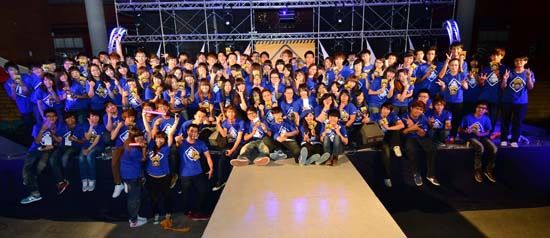 南台科大吳新興副校長在晚會中致詞表示，此次活動選在室外空曠的草原上舉辦，就是要把活動做大，要讓同學們盡情的開放，更要讓大家使出青春、展現活力。南台科大從南台工專一直升格至南台科技大學，這些功勞都是由台下的每位同學以及歷屆畢業的學長姐，一磚一瓦慢慢堆疊起來的，從學生的眼裡看見了希望，所以相信未來學校一定會更好，如同戴謙校長所言「追求卓越與典範只是我們的腳步，邁向第一才是我們的目標」。 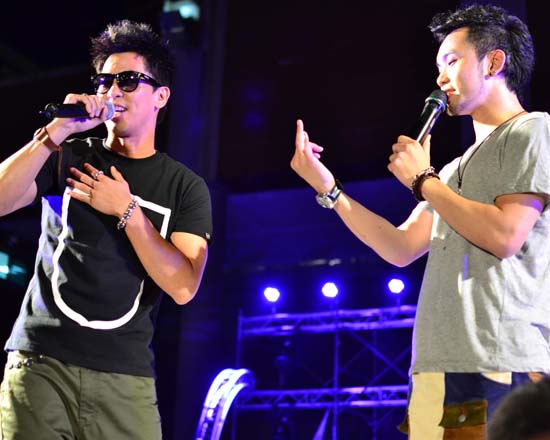 南台科大學務長蕭金土亦表示，透過畢業演唱會精采表演及炫爛奪目的燈光效果，給予畢業生難忘的回憶，也藉學生會與24系學會以演唱會的方式邀請南台師生一同來慶祝這特別的日子。透過畢業演唱會，讓校友們以及畢業生們共同參予畢業的喜悅，並可促進南台師生對南台校園的向心力。此次活動，學生會、系學會與學校互相合作的關係，對彼此體系更加了解，締造良好的合作關係。使往後辦活動能得到全校師生的支持與肯定。最後也恭祝應屆畢業生同學們鵬程萬里，做一個真正的南台人，讓南台以大家為榮，大家更以南台為榮。 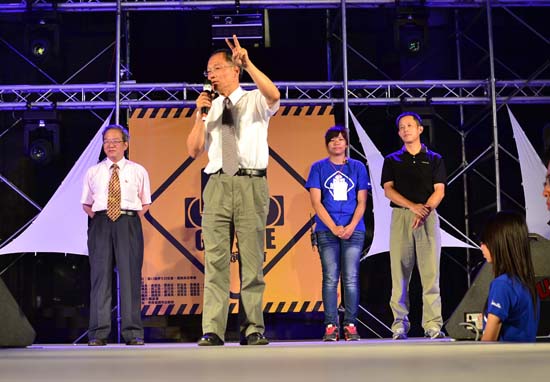 演唱會最後壓軸歌手蔡健雅，抵抗不了同學們的熱情，安可聲不斷，最後還送了兩首歌曲給南台的同學們。本次活動學生會為回饋本校應屆畢業生，學生會會同校友總會及贊助場商提供了相當多的獎項給畢業同學，其中包括平板電腦、數位相機、隨身硬碟、24吋液晶螢幕等相當多獎項。 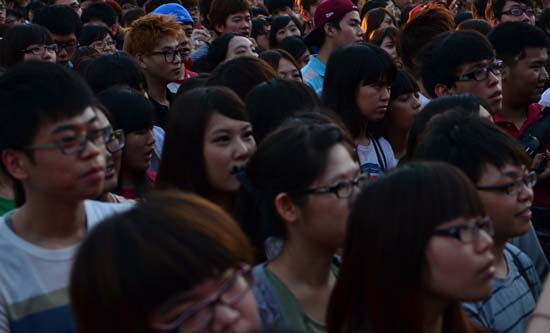 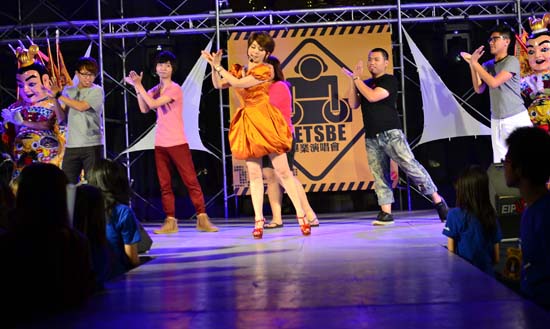 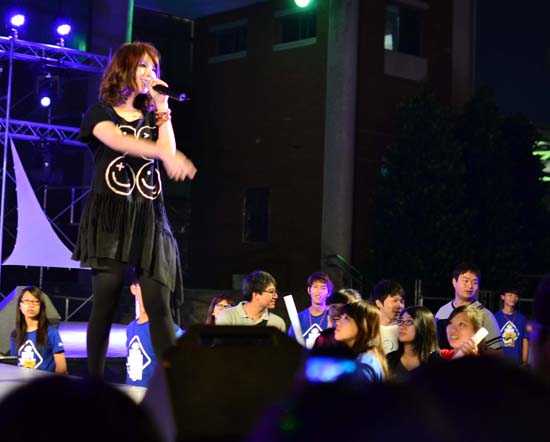 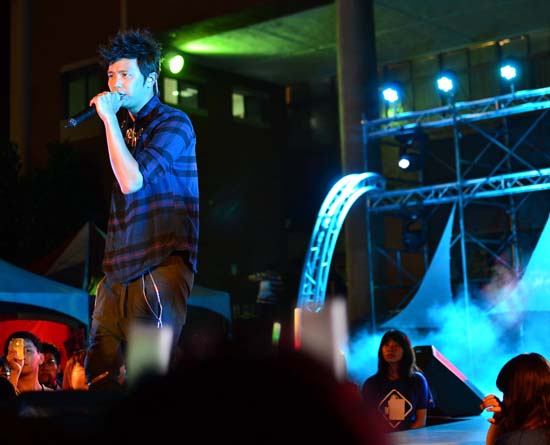 